JAK NASADIT, POUŽÍVAT, SUNDAT A ZLIKVIDOVAT ÚSTNÍ ROUŠKU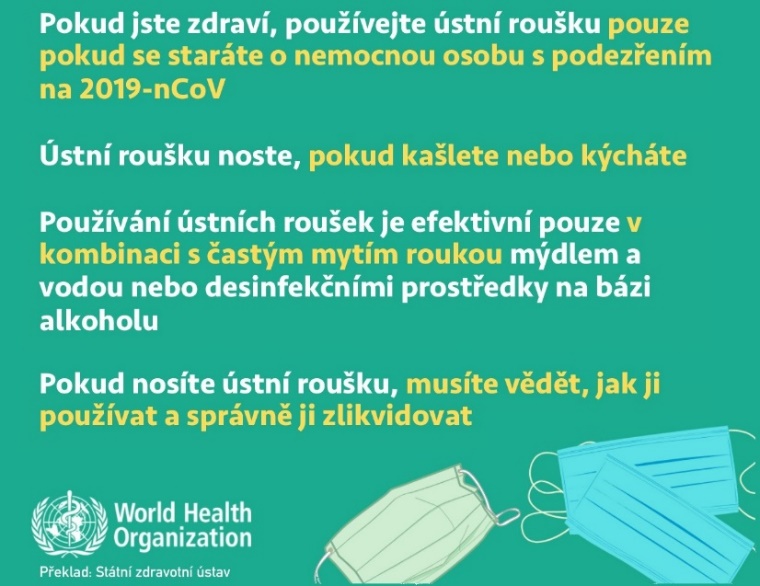 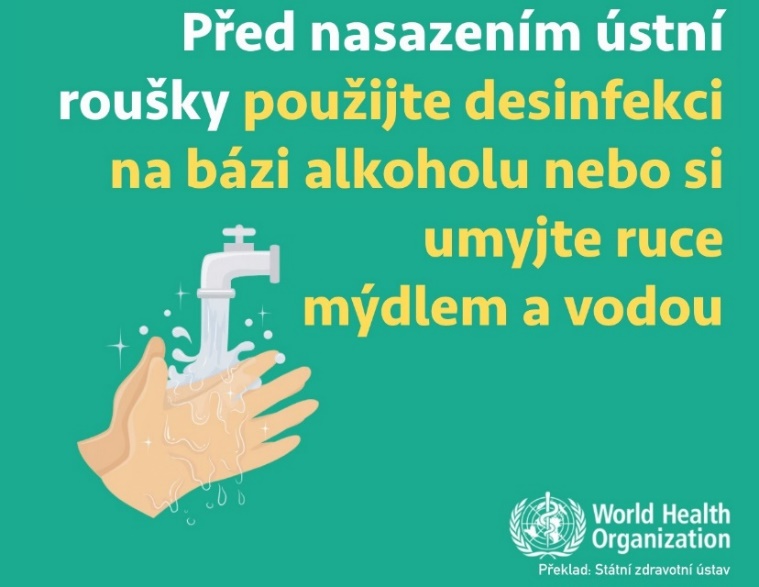 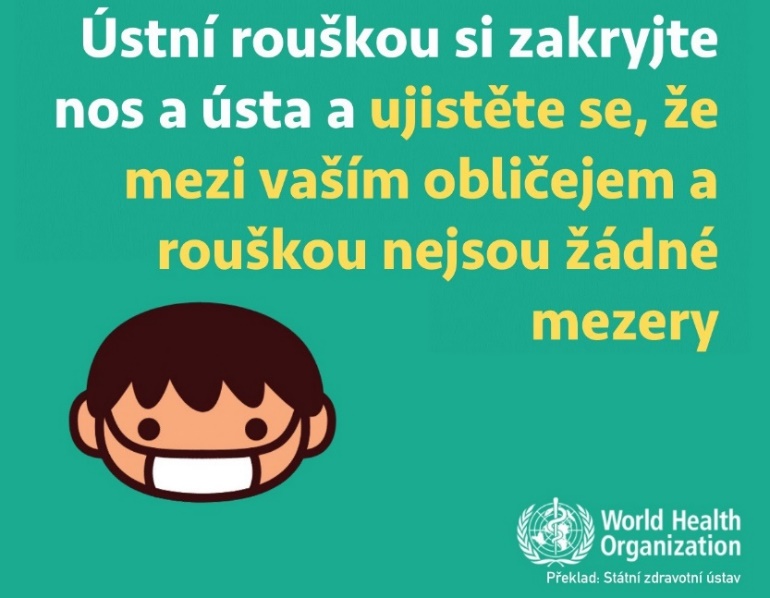 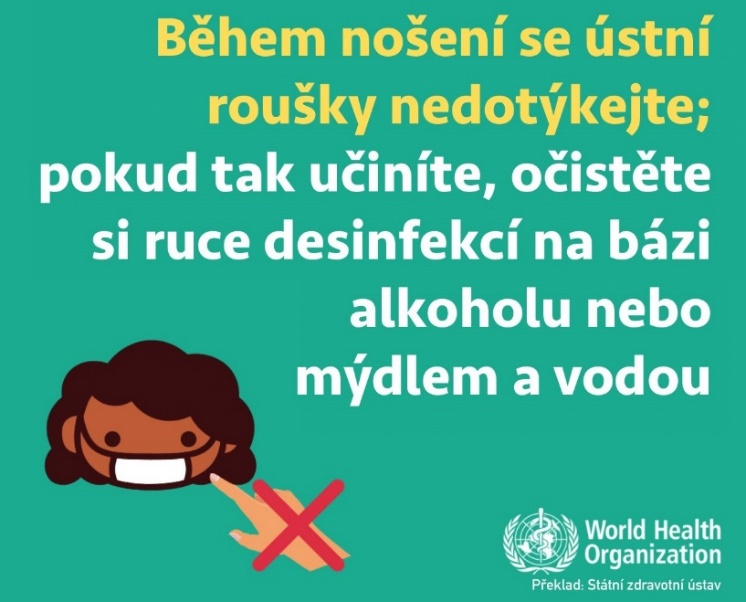 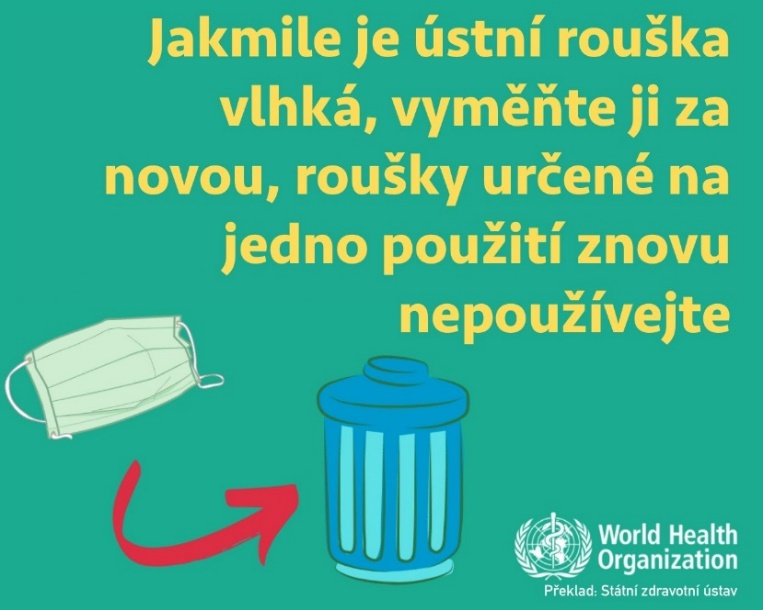 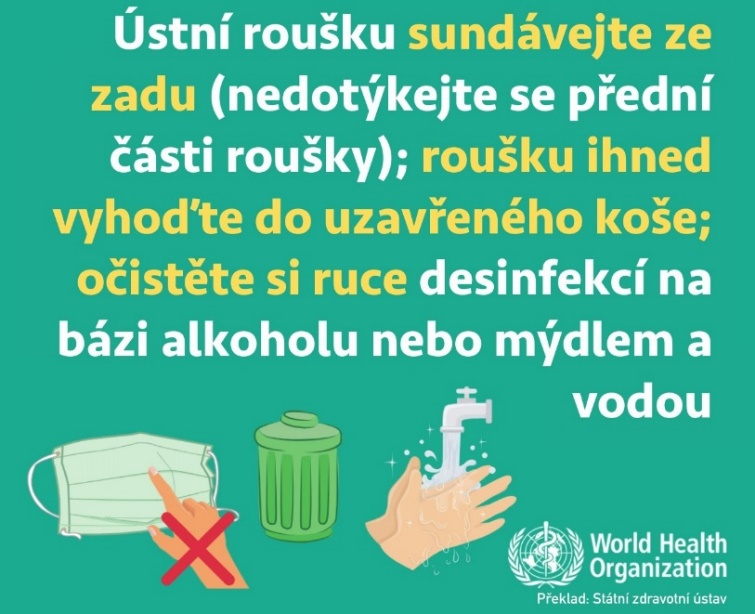 POUŽITÉ ÚSTNÍ ROUŠKY VYHAZUJTE POUZE DO URČENÝCH ODPADKOVÝCH KOŠŮ!